DOMANDA DI ISCRIZIONE Il/La sottoscritto/a ___________________________________ nato/a a __________________prov (___)  il _______ residente a ______________________ prov.  (____ ) Via/P.zza___________________________________ n. ______ C.A.P. ____________ Codice Fiscale _______________________________ Telefono  _________________________ Cellulare__________________________ e-mail _______________________________________________________CHIEDE di essere ammesso/a alla frequenza del corso per TECNICO MECCATRONICO DELLE AUTORIPARAZIONI con sede di svolgimento a ____________________________________________________ anno formativo  2018DICHIARA SOTTO ’ (Art. 47 D.P.R. 28 dicembre 2000, n. 445) Avvalendomi delle disposizioni in materia di autocertificazione e consapevole delle pene stabilite per false attestazioni e mendaci dichiarazioni previste dall’ art. 76 D.P.R. 28 dicembre 2000, n. 445,dichiaro di aver preso piena  visione  del bando di reclutamento allievi  e di essere in possesso dei requisiti richiesti: 􀂅 di essere a nato/a a _________________________________________ prov. (____)  il ____________________􀂅 di essere residente nella Regione Siciliana in via_____________________________________ n. civico_______   CAP _________________ Comune ______________________________________________________ prov (____) 􀂅 di essere in possesso del seguente titolo di studio: ______________________________________________________________________________________________ conseguito nell’anno __________________presso _________________________________ di _________________Il/La sottoscritto/a si impegna a comunicare tempestivamente ogni variazione che dovesse verificarsi rispetto alla situazione dichiarata; Il/La sottoscritto dichiara, altresì, di non frequentare o di non aver frequentato altro corso di eguale qualifica con esito positivo;Il/La sottoscritto/a è consapevole che E.C.I.P.A. Catania  si riserva di rinunciare e/o sopprimere il corso in caso di mancato raggiungimento del numero minimo di partecipanti e/o di modificare la sede di svolgimento delle attività formative e, pertanto, di non poter vantare alcuna pretesa nei confronti dell’Ente in caso di mancato avvio del corso Il sottoscritto/a esprime il proprio consenso al trattamento dei dati personali ai sensi del Decreto legislativo n.196/2003.Documenti allegati: 􀂅 fotocopia codice fiscale􀂅 fotocopia documento di riconoscimento in corso di validitàLuogo e data ____________________________Firma  _______________________________________                  (sottoscritta ai sensi dell'art. 38 del D.P.R. del 28 dicembre 2000, n. 445)N. identificazione corso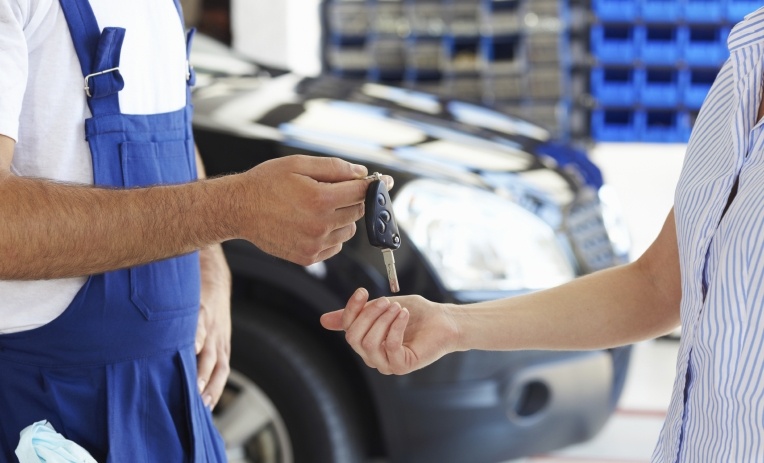 CT02/2015/AS/01